ФОТООТЧЕТ зимнего развлечения на улице с родителями: «Ах, Зимушка-Зима, нам здоровья принесла»  в старшей (разновозрастной) группеЦель: Формирование здорового образа жизни, путем приобщения семьи к физкультуре и спорту; укрепление физического и психического здоровье детей в содружестве с семьями воспитанников.Задачи:1. Создать положительный эмоциональный настрой у детей и взрослых; весёлое бодрое настроение.2. Развивать двигательные навыки: быстроту, координацию, выносливость.3. Воспитывать в детях дружелюбие, умение радоваться успехам друг друга.4. Организовывать совместную деятельность в игре детей и взрослых.Оборудование: обручи, мячи большие, метла, конусы, канат, мягкие дуги.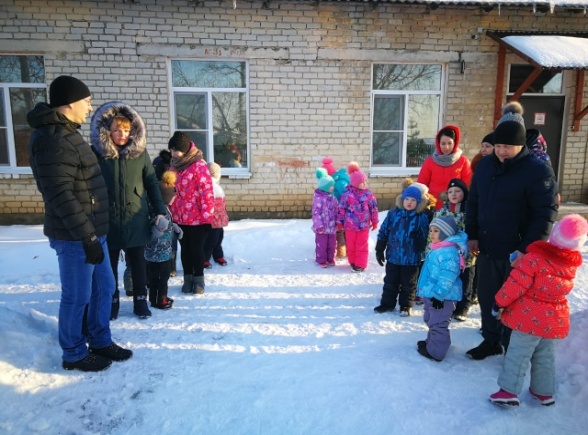 Дети и родители выходят на площадку перед детским садом. 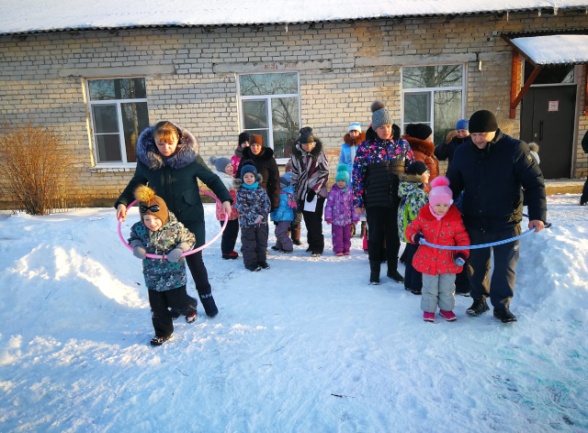 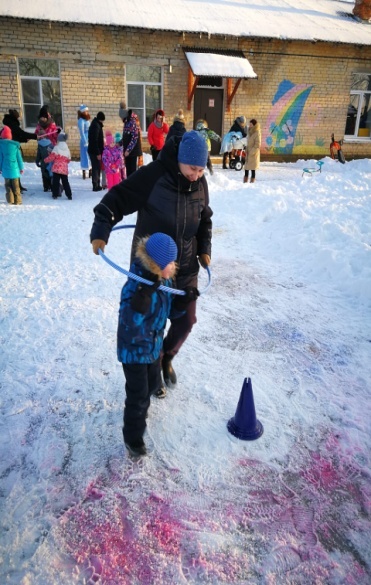 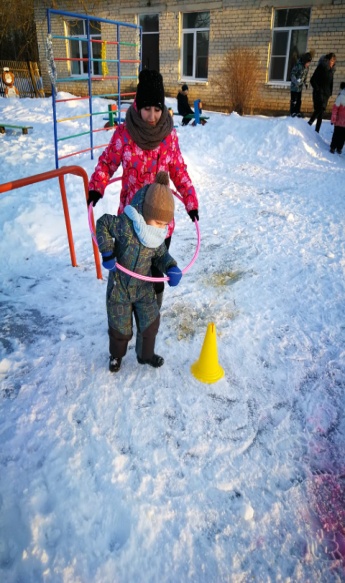 «Вместе в теремке»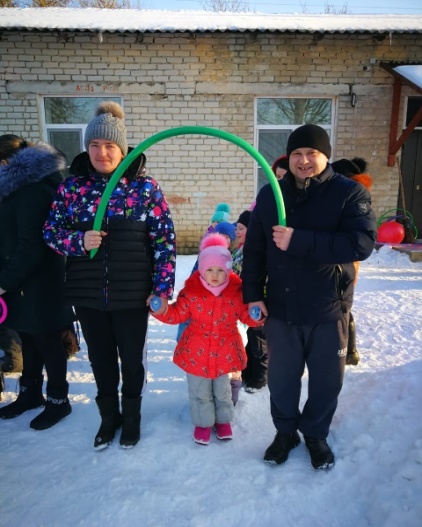 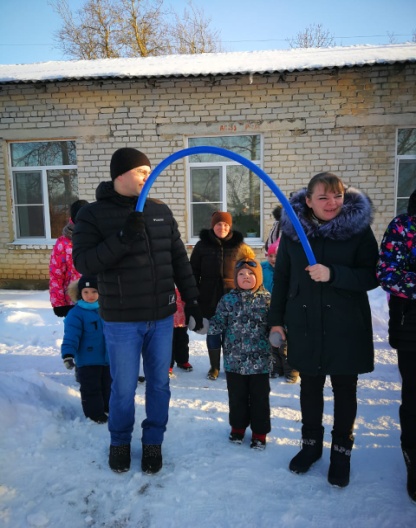 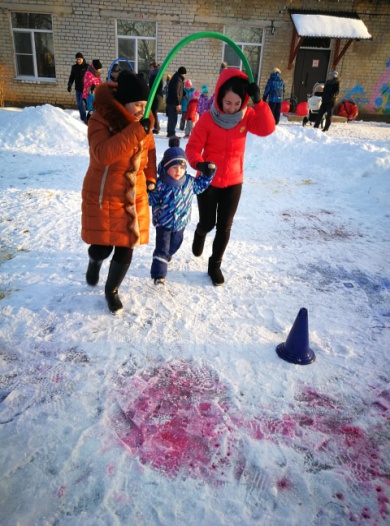 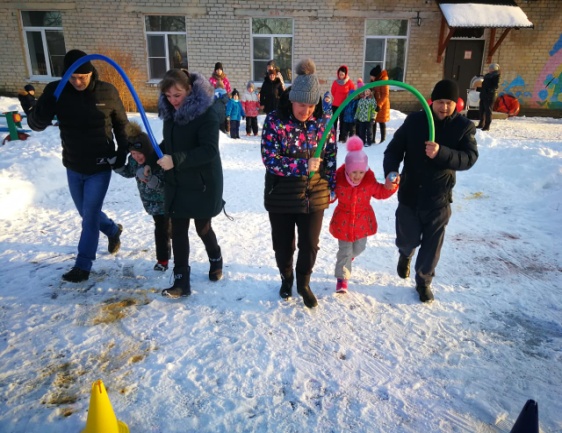 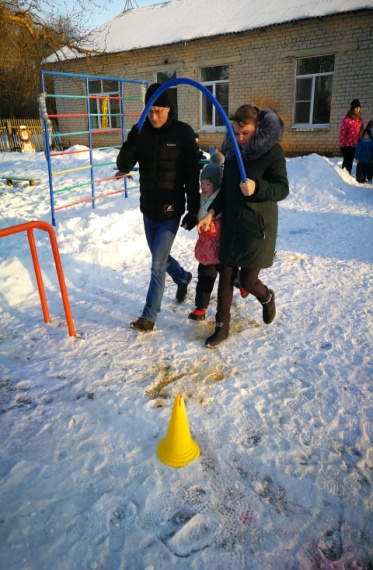 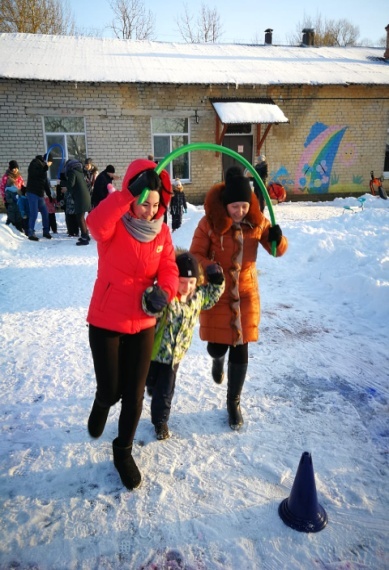 Конкурс «Тройка мчится»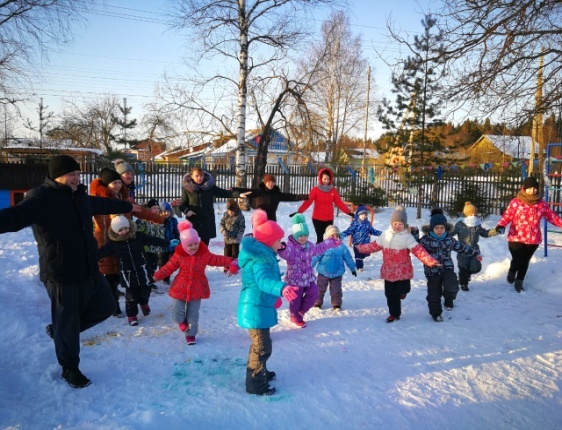 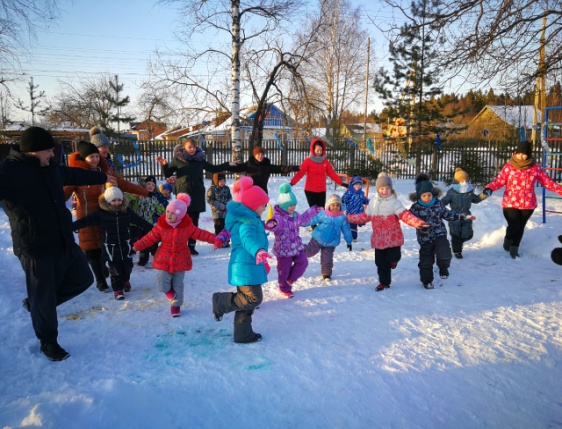 Соревнование «Фламинго»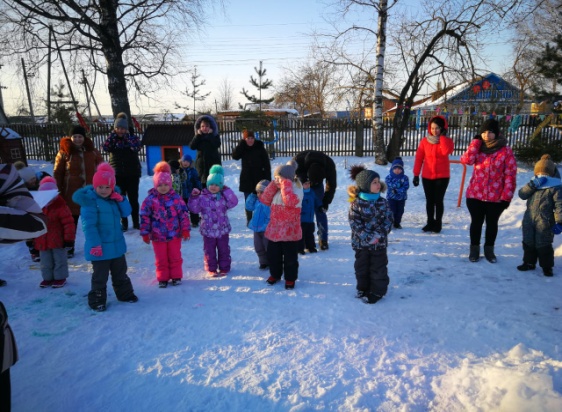 Игра «Греемся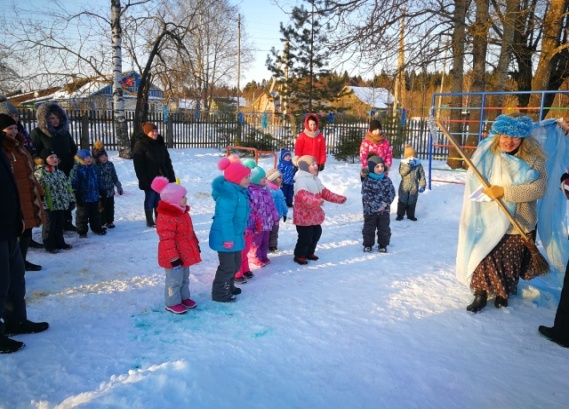 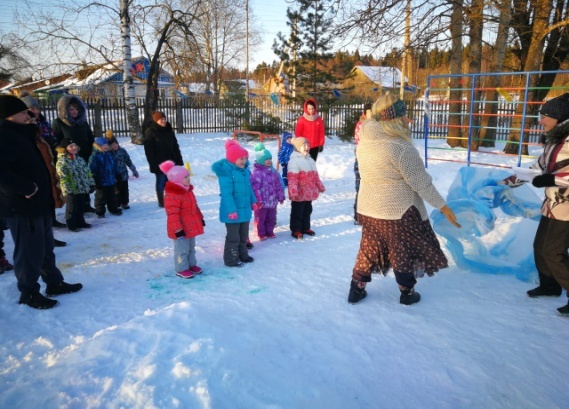 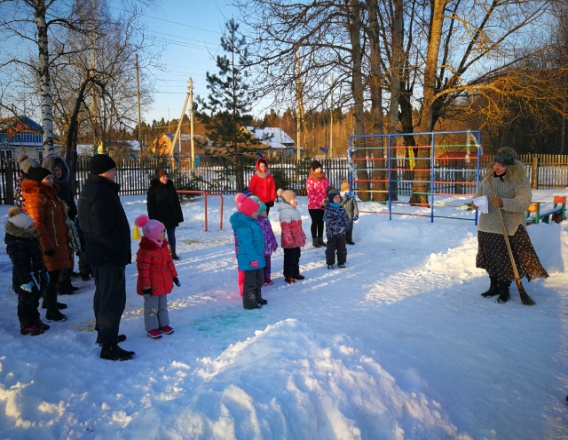 Появление Бабы Яги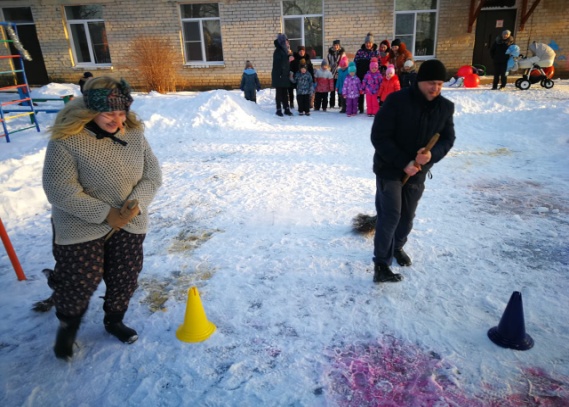 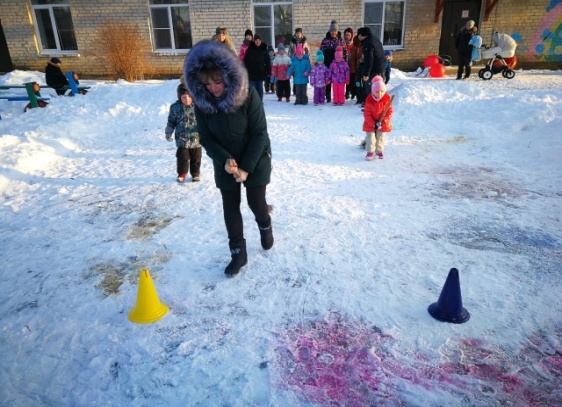 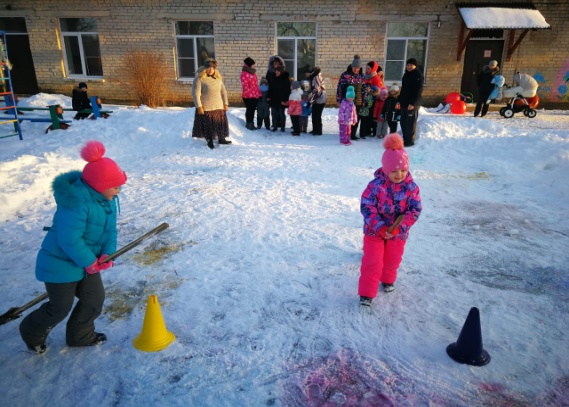 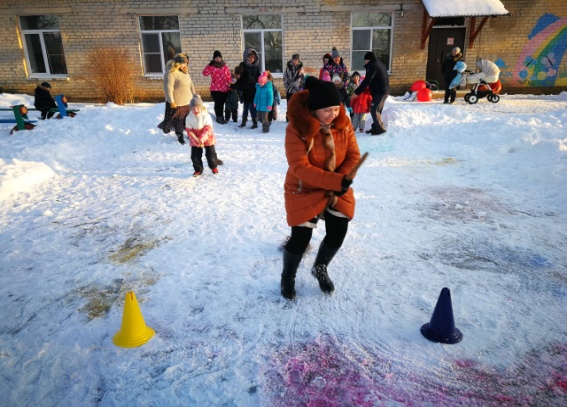 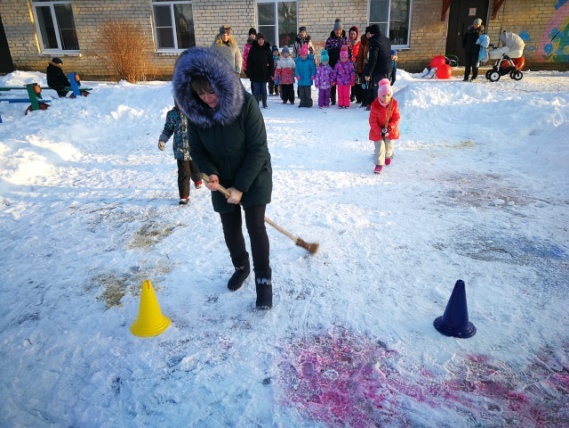 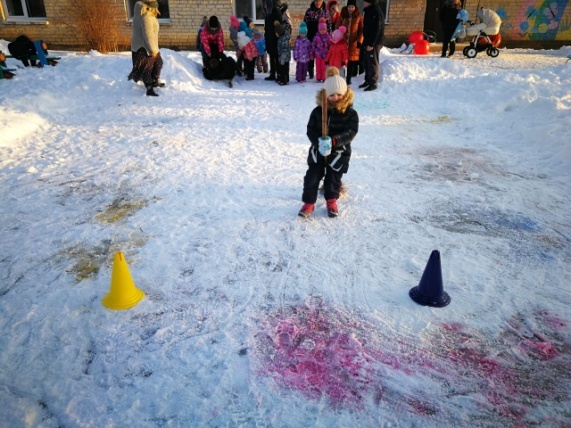 «Хитрые лисички»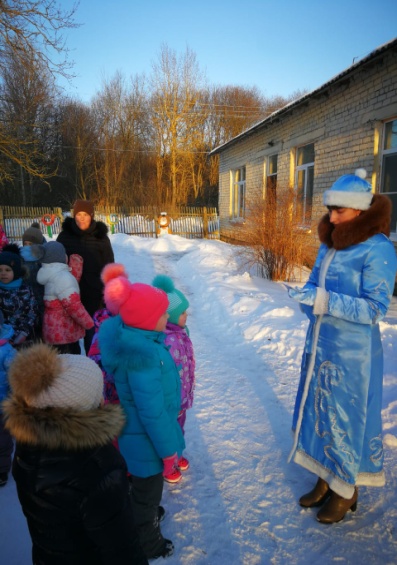 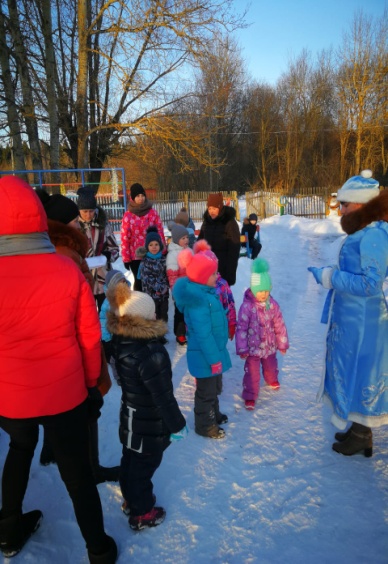 В гости заглянула Зимы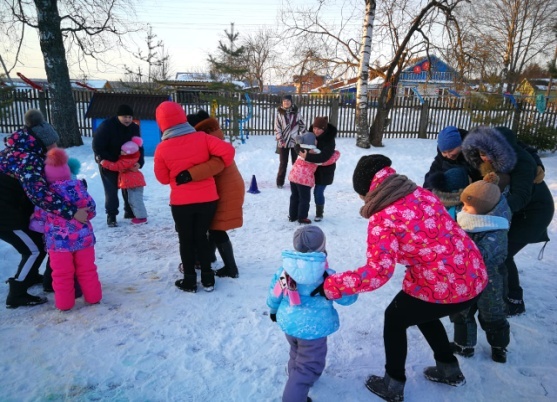 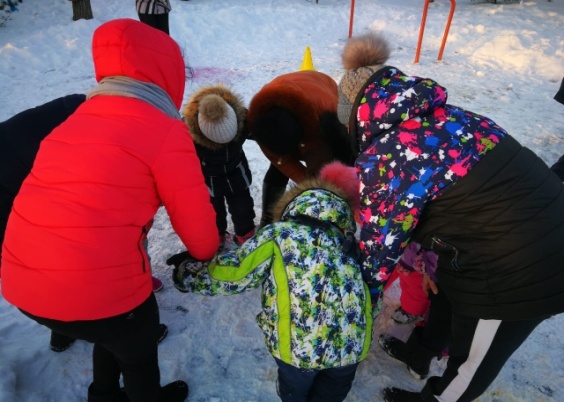 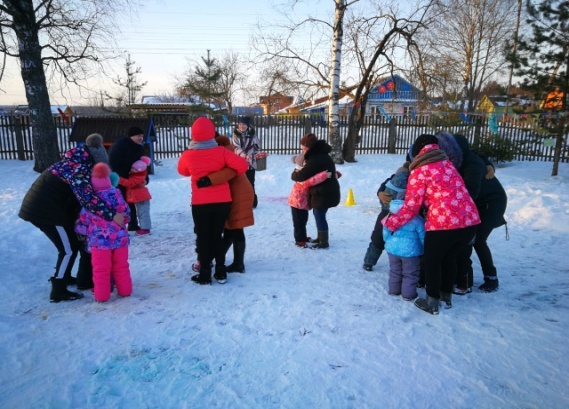 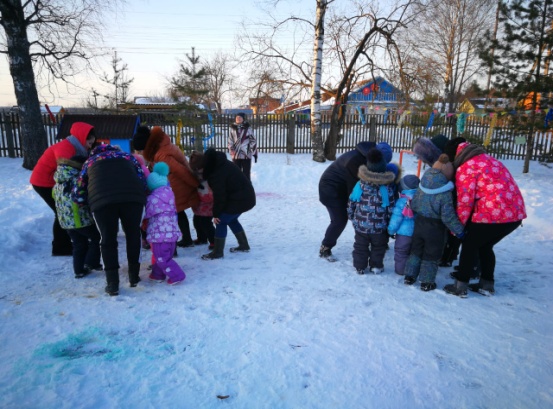 «Снежинки»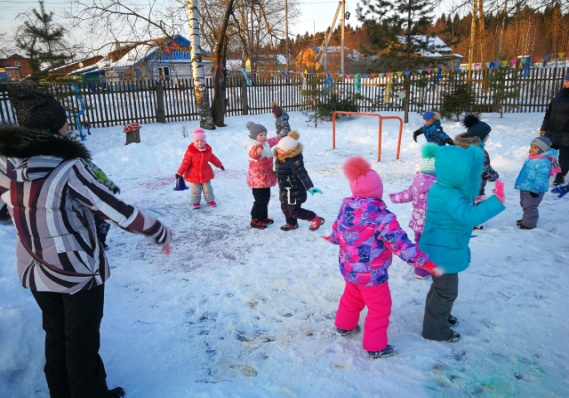 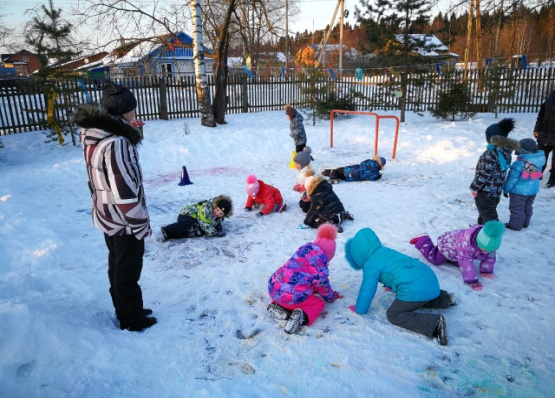 «Зима и весна»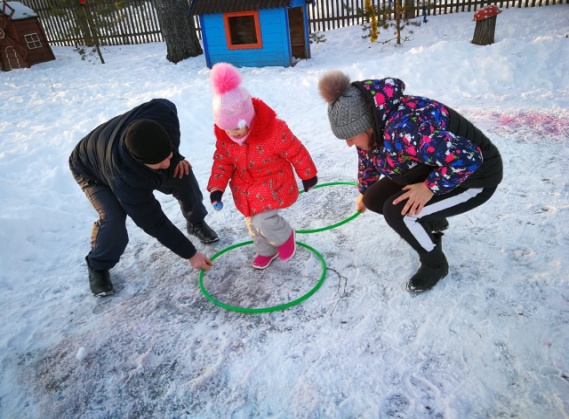 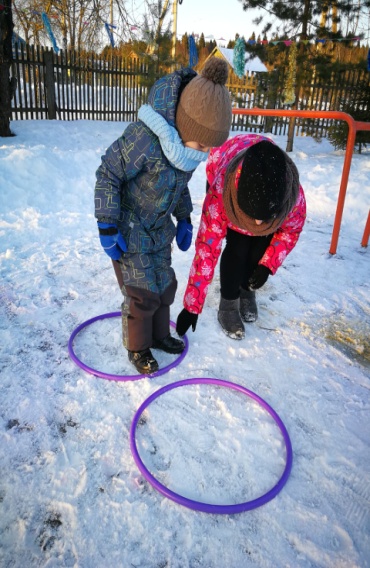 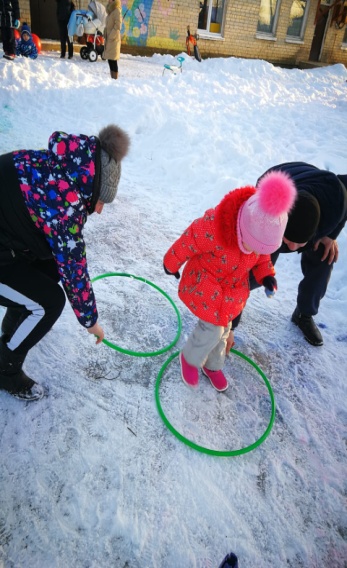 «По дорожке»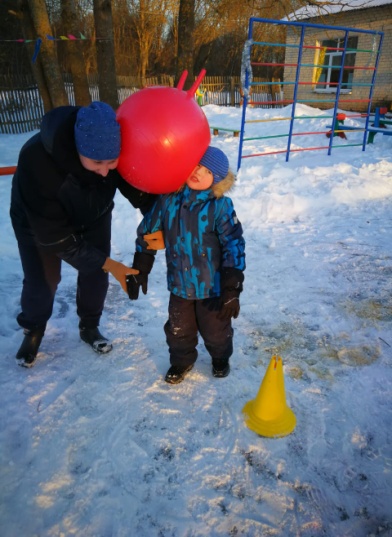 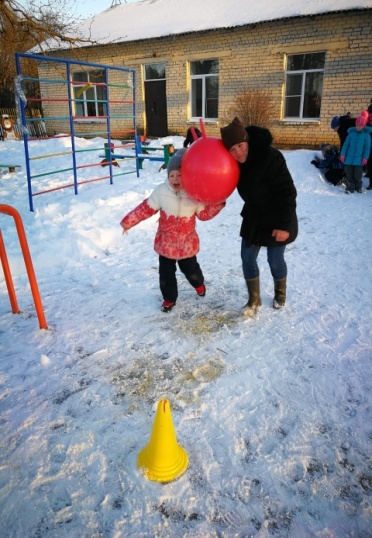 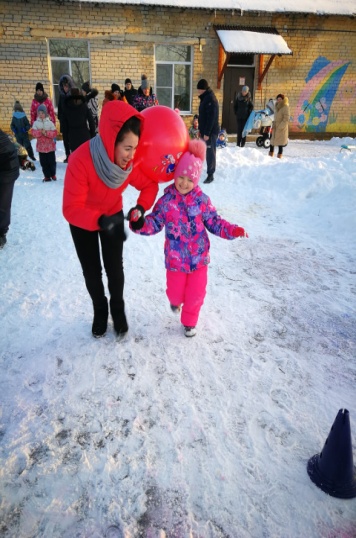 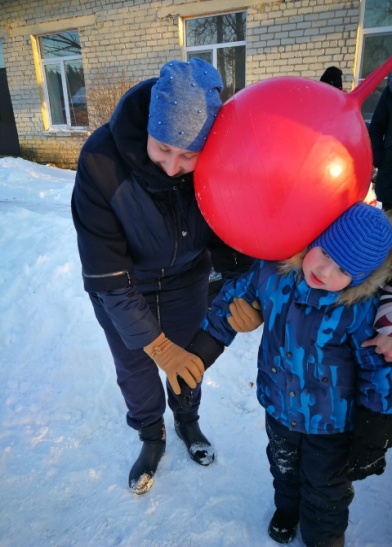 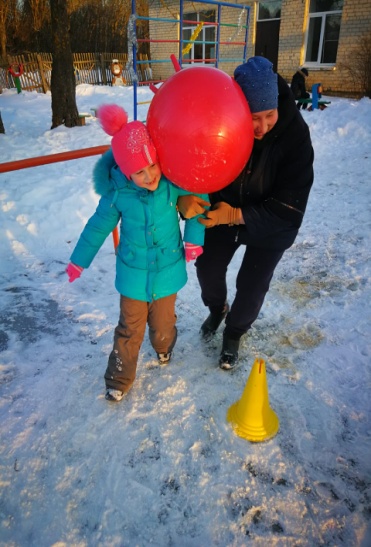 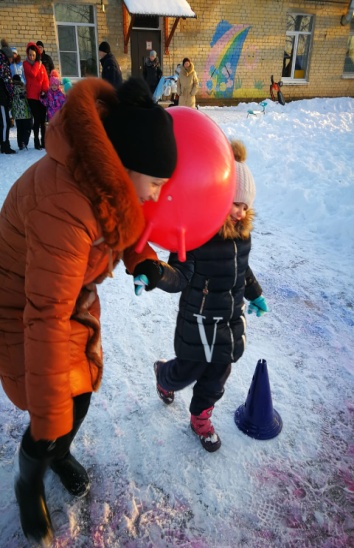 «Пронеси мячи»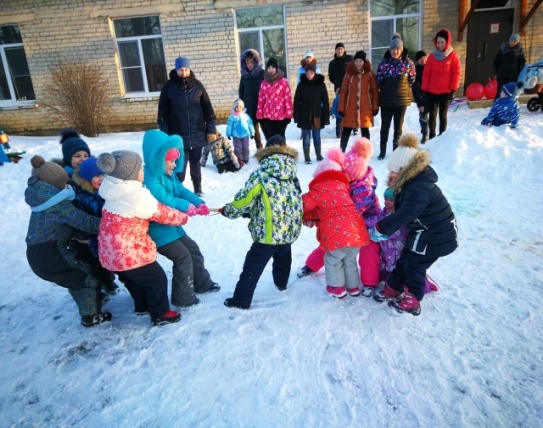 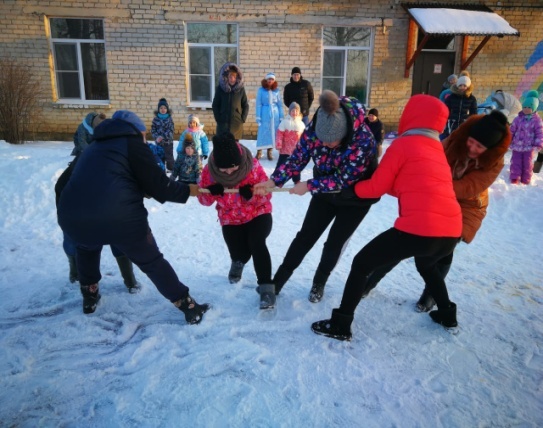 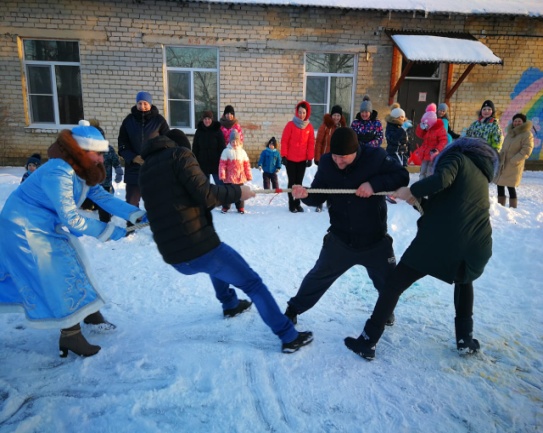 Перетягивание каната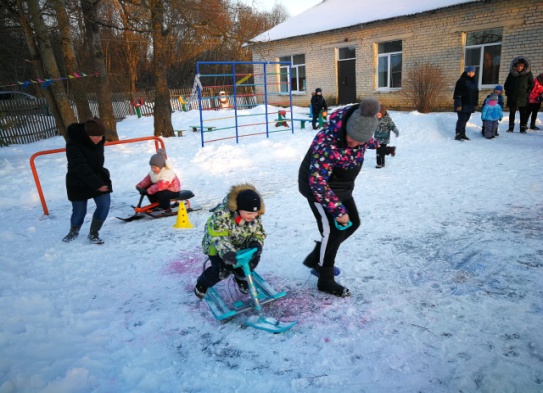 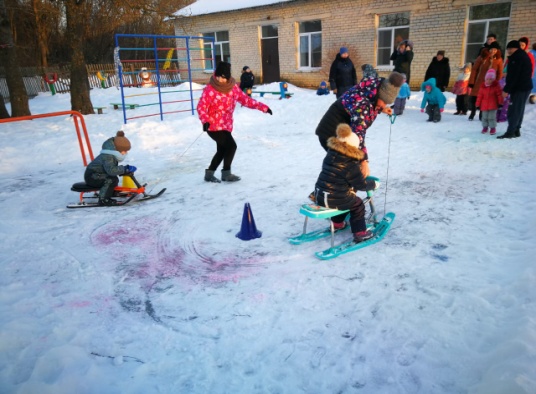 Катание на аргамаке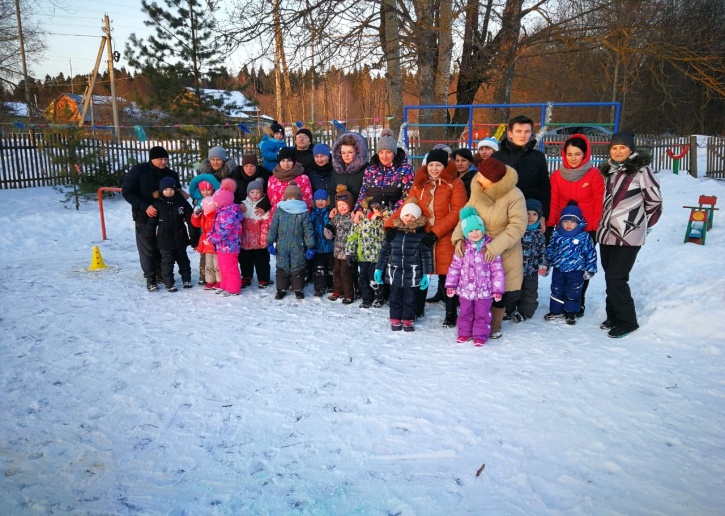 